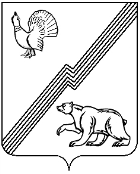 АДМИНИСТРАЦИЯ  ГОРОДА ЮГОРСКАХанты-Мансийского автономного округа - ЮгрыДЕПАРТАМЕНТ МУНИЦИПАЛЬНОЙ СОБСТВЕННОСТИ И ГРАДОСТРОИТЕЛЬСТВАПРИКАЗ(ПРОЕКТ)от ________________________                                                                                                    № ______О внесении изменений в приказот 31.05.2016 № 105                В соответствии частью 5 статьи 19 Федерального Закона от 05.04.2013 № 44-ФЗ «О контрактной системе в сфере закупок товаров, работ, услуг для обеспечения государственных и муниципальных нужд», руководствуясь постановлением администрации города Югорска от 29.06.2015 № 2402 «Об утверждении требований к порядку разработки и принятия правовых актов о нормировании в сфере закупок для обеспечения муниципальных нужд города Югорска, содержанию указанных актов и обеспечению их исполнения», постановлением администрации города Югорска от 20.07.2015 № 2628 «Об утверждении Правил определения нормативных затрат на обеспечение функций муниципальных органов, в том числе подведомственных им казенным учреждений»:                ПРИКАЗЫВАЮ:Внести изменения в приказ от 31.05.2016 № 105 «Об утверждении нормативных затрат на обеспечение функций Департамента», изложив приложение в следующей редакции (приложение).Разместить настоящий приказ на официальном сайте в единой информационной системе в       сфере закупок (www.zakupki.gov.ru) в течение 7 рабочих дней со дня его утверждения.Контроль за выполнением настоящего приказа оставляю за собой. Первый заместитель главы города – директор Департамент                                                                                         С.Д. ГолинИсп. Начальник отделаАбдуллаев А.Т.Тел. 50014Приложениек приказу от  _______ № ____Нормативные затраты на обеспечение функций на 2017 годЗатраты на оплату услуг по сопровождению и приобретению иного программного обеспечения:Затраты на оплату услуг по паспортизации и инвентаризации объектов муниципальной собственности   Затраты на оплату услуг по оценке объектов муниципальной собственности   Затраты на приобретение объектов недвижимостиЗатраты  на постановку на государственных кадастровый учет земельных участков Затраты в области градостроительной деятельностиНаименование работЕдиница измеренияКоличествоМетод определения стоимостиСтоимость в соответствии со ст. 22 ФЗ от 05.04.2013 № 44-ФЗВсегоСопровождение программных продуктов1 программа3Метод сопоставимых рыночных цен350 000350 000Наименование работЕдиница измеренияКоличествоМетод определения стоимостиСтоимость в соответствии со ст. 22 ФЗ от 05.04.2013 № 44-ФЗВсегоПаспортизация и инвентаризация объектов муниципальной собственностиМетод сопоставимых рыночных цен3 000 000Квартиры, нежилые помещения и здания до 100 кв. м.Кв. м.2 000100200 000Квартиры, нежилые помещения и здания от 100 до 500 кв. м.Кв. м.3 00080240 000Квартиры, нежилые помещения и здания свыше 500 кв. м.Кв. м.2 00050100 000Инженерные сети, дороги до 1 км. Км.100180001 800 000Инженерные сети, дороги свыше 1 км.Км.6610000660 000Наименование работЕдиница измеренияКоличествоМетод определения стоимостиСтоимость в соответствии со ст. 22 ФЗ от 05.04.2013 № 44-ФЗВсегоОценка объектов муниципальной собственностиМетод сопоставимых рыночных цен500 000АвтотранспортШт.10400040 000Офисная и компьютерная техника, оборудование12040048 000Квартиры, нежилые помещения и здания Кв.м.300050150 000Инженерные сети, дороги Км.40200080 000Земельные участкиГа.305000150 000Пакеты акцийпакет 21600032 000Наименование работЕдиница измеренияКоличествоМетод определения стоимостиСтоимость в соответствии со ст. 22 ФЗ от 05.04.2013 № 44-ФЗВсегоПриобретение квартир для детей-сирот1 кв. м.297нормативный16 560 700Наименование работЕдиница измеренияКоличествоМетод определения стоимостиСтоимость в соответствии со ст. 22 ФЗ от 05.04.2013 № 44-ФЗВсегоМежевание земельных участков1 уч250Метод сопоставимых рыночных цен999 990Наименование работЕдиница измеренияКоличествоМетод определения стоимостиСтоимость в соответствии со ст. 22 ФЗ от 05.04.2013 № 44-ФЗВсегоСопровождение программного продукта1 программа1Метод сопоставимых рыночных цен300 000300 000